Estado do Rio Grande do Sul MUNICÍPIO DE ARATIBARua Luis Loeser, 287 – Centro – Fone: (54) 3376-1114 - CNPJ 87.613.469/0001-8499.770-000 - ARATIBA – RSPROJETO DE LEI MUNICIPAL N.º006  DE 03  DE JANEIRO DE 2017EMENTA: AUTORIZA O PODER EXECUTIVO MUNICIPAL A EFETUAR A DEVOLUÇÃO DE VALORES AO GOVERNO FEDERAL. O Prefeito Municipal de Aratiba, Estado do Rio Grande do Sul, usando das atribuições contidas no art. 43, inciso IV da Lei Orgânica Municipal, FAÇO SABER que, a Câmara Municipal de Vereadores aprovou e eu sanciono e promulgo a seguinte Lei:                       Art. 1º Fica o Chefe do Poder Executivo Municipal autorizado a efetuar a devolução do valor de R$ 13.917,91 (treze mil e novecentos e dezessete reais e noventa e um centavos) mais juros do mês, referente aos rendimentos e sobras dos recursos provenientes do Contrato de Repasse n° 1006.661-34/2013, Convênio n° 787559/2013 ao Governo Federal, atendendo despesas da seguinte dotação orçamentária:13.01.28.845.0320.0.0005 – RESTITUIÇÕES DE CONVÊNIOS, MULTAS DE TRANSITO E DEMAIS RESTITUIÇÕES442093 – Indenizações e Restituições  Fonte de Recursos 1540 – Convênio n° 787559/2013                       Art. 2º Fica o Chefe do Poder Executivo Municipal autorizado a efetuar a devolução do valor de R$ 7.728,24 (sete mil e setecentos e vinte e oito reais e vinte e quatro centavos) mais juros do mês, referente aos rendimentos e sobras dos recursos provenientes do Contrato de Repasse n° 1019.570/2014, Convênio n° 805819/2014 ao Governo Federal, atendendo despesas da seguinte dotação orçamentária:13.01.28.845.0320.0.0005 – RESTITUIÇÕES DE CONVÊNIOS, MULTAS DE TRANSITO E DEMAIS RESTITUIÇÕES442093 – Indenizações e Restituições  Fonte de Recursos 1670 – Convênio 805819/2014                       Art. 3º Servirão de recursos para atender as despesas decorrentes desta Lei, o saldo das contas bancárias específicas de cada projeto mantidas junto à Caixa Econômica Federal.                       Art. 4º Esta Lei entrará em vigor na data de sua publicação, no local de costume, revogado as disposições em contrário.          GABINETE DO PREFEITO MUNICIPAL DE ARATIBA, RS, aos  03 dias do mês de janeiro de 2017.GUILHERME EUGENIO GRANZOTTO,Prefeito Municipal.JUSTIFICATIVAO Projeto de Lei nº006/2017, trata da devolução de recursos ao Governo Federal através do Ministério da Agricultura, Pecuária e Abastecimento.O Município de Aratiba foi contemplado, nos anos de 2013 e  2014 com os recursos oriundos da União, por meio de duas  emendas parlamentares: uma  do Deputado Federal Marco Maia, no valor de R$146.250,00, e outra  do Deputado Federal Afonso Hamm, no valor de R$ 97.500,00, ambas para aquisição de máquinas e equipamentos agrícolas.Foram adquiridos, através do convênio 787559/2013: 03 grades niveladoras; 04 distribuidores de adubo orgânico 3.000 litros; 02 distribuidores de adubo orgânico 4.000 litros; e 05 colhedoras de forragens (ensiladeiras), totalizando R$ 157.530,00.Foram adquiridos, através do convênio 805819/2014: 03 distribuidores de adubo orgânico líquido 4.000 litros; 04 grades niveladoras; 03 distribuidores de adubo orgânico líquido 3.000 litros, totalizando R$ 104.000,00.Tendo sido adquirido os equipamentos inicialmente pactuados, ainda restaram recursos em conta. Foi solicitado o reaproveitamento do saldo remanescente dos respectivos convênios para a aquisição de mais equipamentos,  o que de fato foi cumprindo. Após isso, e não tendo a possibilidade de utilização do valor referente aos juros, faz-se necessária a devolução dos recursos pertinentes aos rendimentos à Fazenda Federal, através do sistema de convênios do Governo Federal (Siconv), para que seja possibilitada a prestação de contas final e  a conclusão dos convênios.Assim solicita-se aos nobres vereadores,  votação favorável ao pleito.Aratiba, aos 03  de janeiro de 2017.Guilherme Eugênio Granzotto,Prefeito Municipal.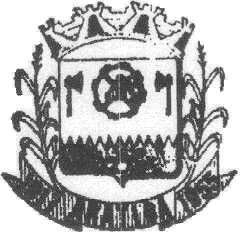 Estado do Rio Grande do Sul MUNICÍPIO DE ARATIBARua Luis Loeser, 287 – Centro – Fone: (54) 3376-1114 - CNPJ 87.613.469/0001-8499.770-000 - ARATIBA – RS